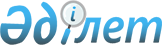 О признании утратившими силу некоторых решений Правительства Республики КазахстанПостановление Правительства Республики Казахстан от 18 марта 2022 года № 141.
      Правительство Республики Казахстан ПОСТАНОВЛЯЕТ:
      1. Признать утратившими силу некоторые решения Правительства Республики Казахстан согласно приложению к настоящему постановлению.
      2. Настоящее постановление вводится в действие по истечении десяти календарных дней после дня его первого официального опубликования. Перечень утративших силу некоторых решений Правительства Республики Казахстан
      1. Постановление Правительства Республики Казахстан от 4 июня 2003 года № 530 "Об утверждении Правил регистрации, учета и выдачи разрешений на проведение аэросъемочных работ".
      2. Постановление Правительства Республики Казахстан от 19 января 2012 года № 126 "О внесении изменений в постановление Правительства Республики Казахстан от 4 июня 2003 года № 530 "Об утверждении Правил регистрации, учета и выдачи разрешений на проведение аэросъемочных, геодезических и картографических работ".
      3. Постановление Правительства Республики Казахстан от 8 мая 2012 года № 596 "Об утверждении Правил обеспечения кандидата в космонавты, космонавта ежегодными профилактическими осмотрами, медицинским и санаторно-курортным лечением".
      4. Постановление Правительства Республики Казахстан от 28 декабря 2012 года № 1730 "О внесении изменений в постановления Правительства Республики Казахстан от 4 июня 2003 года № 530 "Об утверждении Правил регистрации, учета и выдачи разрешений на проведение аэросъемочных работ" и от 23 июня 2003 года № 593 "Об утверждении Правил осуществления государственного надзора в области геодезической и картографической деятельности, Правил формирования, сбора, хранения и использования документов Национального картографо-геодезического фонда Республики Казахстан, Правил об охране геодезических пунктов".
      5. Постановление Правительства Республики Казахстан от 18 марта 2016 года № 150 "О внесении изменения в постановление Правительства Республики Казахстан от 8 мая 2012 года № 596 "Об утверждении Правил обеспечения кандидата в космонавты, космонавта ежегодными профилактическими осмотрами, медицинским и санаторно-курортным лечением".
      6. Постановление Правительства Республики Казахстан от 8 апреля 2020 года № 185 "О внесении изменения в постановление Правительства Республики Казахстан от 4 июня 2003 года № 530 "Об утверждении Правил регистрации, учета и выдачи разрешений на проведение аэросъемочных работ".
      7. Постановление Правительства Республики Казахстан от 1 сентября 2021 года № 600 "О внесении изменения в постановление Правительства Республики Казахстан от 8 мая 2012 года № 596 "Об утверждении Правил обеспечения кандидата в космонавты, космонавта ежегодными профилактическими осмотрами, медицинским и санаторно-курортным лечением".
      _____________________
					© 2012. РГП на ПХВ «Институт законодательства и правовой информации Республики Казахстан» Министерства юстиции Республики Казахстан
				
      Премьер-МинистрРеспублики Казахстан 

А. Смаилов
Приложение
к постановлению Правительства
Республики Казахстан
от 18 марта 2022 года № 141